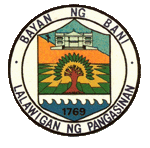             Republic of the PhilippinesProvince of PangasinanMUNICIPALITY OF BANI   Office of the Sangguniang BayanEXCERPTS FROM THE MINUTES OF THE REGULAR SESSION OF THE SANGGUNIANG BAYAN HELD JULY 14, 2003 AT THE SB SESSION HALL, BANI, PANGASINAN.-------------------------------------------------------------------------------------------------------------------------------Present:	Hon. Mariano D. Catabay				- Municipal Vice-Mayor	Hon. Marietchu S. Navarro				- Municipal Councilor	Hon. Rosalinda T. Acenas				- Municipal Councilor	Hon. Hannibal S. Olores					- Municipal Councilor	Hon. Teresita O. Estabillo				- Municipal Councilor	Hon. Panfilo C. Camba, Jr.				- Municipal Councilor	Hon. Wenceslao C. Natividad, Jr.			- Municipal Councilor	Hon. Elmer N. Ocampo					- Municipal Councilor	Hon. Pedro N. Camba					- Municipal Councilor	Hon. Jerry T. Talania					- Liga President	Hon. Philip O. Estabillo					- PPSK PresidentAbsent:	NoneIntroduced by: SB Member Wenceslao C. Natividad, Jr.Sponsored by: Liga Ng Mga BarangayEXPLANATORY NOTE	WHEREAS, the Sangguniang Bayan of Bani, Pangasinan is aware that there are existing Video-Oke, VHS, and VCD machines being operated within the territorial jurisdiction of Bani, Pangasinan;	WHEREAS, this body is likewise aware that there that there are billiards, pools, play stations and video games being operated in this municipality;	WHEREAS, there are reported cases of crimes caused by these business establishments;	NOW, THEREFORE, upon motion of _ SBM Jerry T. Talania, Liga President, duly seconded by SBM Teresita O. Estabillo, the Sangguniang Bayan of Bani, Pangasinan do hereby promulgates:MUNICIPAL ORDINANCE NO. 03-s 2003REGULATING THE OPERATION OF VIDEO-OKE, VHS, VCD AND OTHER ENTERTAINMENT MACHINES WHICH INCLUDE BILLIARDS, POOLS, PLAYSTATION AND VEDEO GAMES WITHIN THE TERRITORIAL JURISDICTION OF THE MUNICIPALITY OF BANI, PANGASINAN.BE IT ENACTED by the Sangguniang Bayan of Bani, Pangasinan in session assembled:SECTION 1. General objective. To regulate the operation of Video-Oke, VHS, VCD, Billiards, Pools, Play stations and Video Games for the promotion and maintenance of peace and order to prevent occurrence of crimes, to ensure public safety and comfort for the general welfare of the people of Bani.            Republic of the PhilippinesProvince of PangasinanMUNICIPALITY OF BANI   Office of the Sangguniang BayanPage - 2 -SECTION II. Scope and Application. This Ordinance shall apply to all owners/operators of video-oke, VHS, VCD, billiards, polls, play stations and video games within the territorial jurisdiction of Bani, Pangasinan.SECTION III. Definition of Terms:1. Video- Oke/VHS/VCD Machine – refers to recreational or entertainment devices wherein customers can sing along their chosen song being played. A similar device includes VCD player or VHS player and television set. 2. Video Games/Play stations – electronic device played by making images on a computer screen.3. Billiards – indoor games in which a felt tipped stick called “cue” is used to hit colored or numbered balls across a cloth covered table in pockets.4. Pools – local version of billiards consist of round and flat objects that are usually hit by a stick across a square table with four corner pockets.	SECTION IV. Rules and Regulations. Owners/Operators of Video-Oke, VCD, VHS, Video Games, Play stations Billiards and Pools must strictly comply with the following:	1. Owners/Operators must register their establishments at the Office of the Municipal Treasurer and must have proper endorsement from barangay concerned before securing Mayor’s Permit.	2. Video-Oke, VCD, VHS, Video Games, Play stations, Billiards and Pools must stop operation at 9:00 o’clock PM up to 6:00 o’clock AM of the next day and that owners/operators of these establishments must cause the posting of the specified time limit for operation.	Exception: Special Occasions like Barangay Fiestas, Birthdays, Family Gatherings, Reunions, and Holidays & Similar Occasions	3. Students/Pupils are not allowed to play Video-Oke, VCD, VHS, Video Games, Play stations, Billiards and Pools or to loiter in these establishments during class hours.	4. These establishments are for recreational purposes only, hence, drinking, betting or gambling are strictly prohibited and that operators/owners are required to post in a conspicuous place a poster with a sign “DRINKING, BETTTING OR GAMBLING ARE STRICTLY PROHIBITED”.	5. These recreational establishments must be constructed and operated 200 lineal meters away from residential areas hospitals, schools, churches, offices and other public buildings.	6. Operators/owners of these establishments must offer to player’s wholesome or good quality of music that redounds to the moral of the townspeople.	7. Operators/owners of these establishments must see to it that sounds of the machines are reduced tuned down to appropriate volume to maintain peace and tranquility of neighborhood especially during night time.            Republic of the PhilippinesProvince of PangasinanMUNICIPALITY OF BANI   Office of the Sangguniang Bayan     											Page – 3 –SECTION V. Penal Provisions. Violators of any of the provisions of this Ordinance shall be penalized with the following:		1st Offense				- P	500.00		2nd Offense				-           1,000.00		3rd Offense				-           1,500.00 and revocation of Mayor’s										Permit	Penalties imposed herein shall accrue to the Funds of the:		Municipality				- 75%		Barangay				- 25%	SECTION VI. Enforcement. All Barangay Council Officials, Bani PNP and CVOs are tasked to carry out and enforce the provisions of this Ordinance.	SECTION VII. Repealing Clause. Any Ordinance, Executive Order or Rules and Regulations or parts thereof which are inconsistent with this Ordinance are hereby repealed or modified accordingly.	SECTION VIII. Separability Clause. The provisions of this Ordinance are hereby declared separable, and if any clause, sentence, provision or section of this Ordinance shall for any reason be held invalid, such invalidity shall not affect the other provisions of this Ordinance.	SECTION IX. Effectivity. This Ordinance shall take effect immediately upon approval.“ENACTED.”HON. MARIANO D. CATABAYMunicipal Vice-Mayor/Presiding OfficerHON. MARIETCHU S. NAVARRO				HON. WENCESLAO C. NATIVIDAD, JR.	HON. ROSALINDA T. ACENAS				HON. ELMER N. OCAMPO	HON. TERESITA O. ESTABILLO				HON. PEDRO N. CAMBA	HON. HANNIBAL S. OLORES				HON. PHILIP O. ESTABILLO	HON. PANFILO C. CAMBA, JR.				HON. JERRY T. TALANIA            Republic of the PhilippinesProvince of PangasinanMUNICIPALITY OF BANI   Office of the Sangguniang Bayan										Page – 4 –C E R T I F I C A T I O N 	I HEREBY CERTIFY that this Municipal Ordinance was passed by the Sangguniang Bayan of Bani on May 19, 2003.									      EUGENIA F. CAMBA						     		             Secretary to the SanggunianNOTED/APPROVED:			ATTY. GABRIEL E. NAVARRO				Municipal MayorEFC/dno